Count the Coins!Use dots underneath to help you, or count on from the coin with the largest value.              ……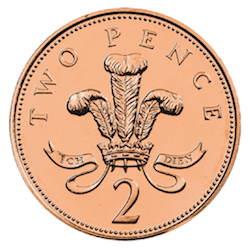 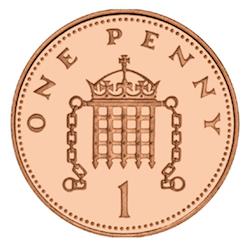 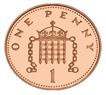            …….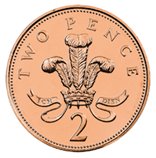            ………                      ………..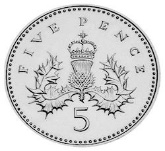            ……….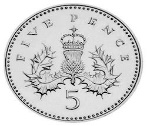                      …………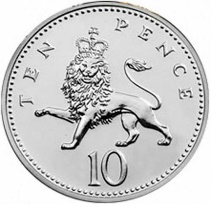             ………..   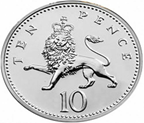                        ……….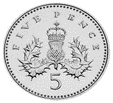 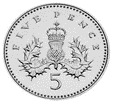                ………                  …………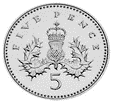            …………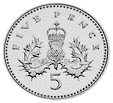 